LEARNING AGREEMENT(For information on KIT’s course offer please check https://www.intl.kit.edu/download/OVERSEAS_student_handbook.pdf)By signing this document, the student, the sending institution and the receiving institution confirm that they approve the proposed Learning Agreement.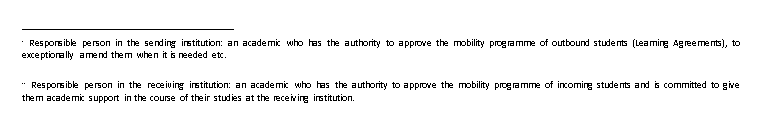 Section to be completed DURING THE MOBILITYCHANGES TO THE ORIGINAL LEARNING AGREEMENT Reasons for exceptional changes to study programme abroad:The student, the sending and the receiving institution confirm that they approve the proposed amendments to the mobility programme.Approval by email or signature of the student and of the sending and receiving  institution’s responsible  persons.Last name, first name  Date and Place of Birth:Faculty/Department at KITField of Study at KITHome universityField of Study (home university)Semesters studying at KITWinter semester (WS) 20…../20….Summer semester (SS) 20…..Winter semester (WS) 20…../20….Summer semester (SS) 20…..SemesterCourse titleCourse numberTypeCredits(ECTS) SemesterCourse titleCourse numberTypeCredits(ECTS) The studentName:		E-mail:	Student’s signature 		Date:	The sending institutionName:		Function:	Phone number:		E-mail:	Date: Responsible person’s signature and stamp		The receiving institutionName:		Function:	Phone number:		E-mail:	Date: Responsible person’s signature and stampComponent code (if any) at the receiving institution Component title (as indicated in the course catalogue) at the receiving institutionDeleted component[tick if applicable]Added component[tick if applicable]Reason for changeCredits/ ECTS□□□□□□□□□□□□Total: …………Reasons for deleting a componentReason for adding a componentA1) Previously selected educational component is not available at receiving institutionB1) Substituting a deleted componentA2) Component is in a different language than previously specified in the course catalogueB2) Extending the mobility periodA3) Timetable conflictB3) Other (please specify)A4) Other (please specify)The studentStudent’s signature 		Date:	The sending institutionResponsible person’s signature 		Date: 	The receiving institutionResponsible person’s signature 		Date:	